Werkblad verticale doorsnedesVraag 1: Teken de verticale doorsnede van D naar E.               	​​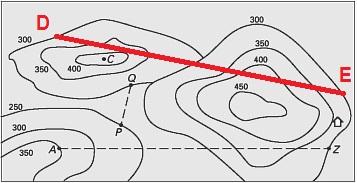 Vraag 2: Teken de verticale doorsnede van A naar Z.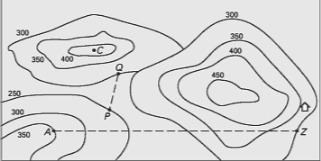 Vraag 3: Teken de verticale doorsnede van A naar B.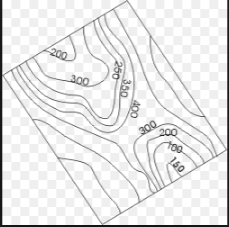 